Department of Special EducationMillersville UniversityLesson (Topic): Counting by 5’s from 0-100. 		Date: April 15, 2013Objectives: By the end of this lesson, my students will…1. Students will write numbers 0 to 100 in the correct order counting by 5’s with 90% accuracy.Materials/ResourcesProjector and computer for the YouTube video “Counting by 5’s”2 Yoga balls for Ashley and BobbieIndex cards for writing the numbers onPocket chart for playing the pocket chart counting game20 sets of index cards 0-100 counting by 5’s for each student. 20 sets of the worksheets for the “I can count by 5’s” book 20 “I can count by 5’s” worksheetsProcedures for teacher and students (including all adaptations and modifications)1. Students will listen to a YouTube video “Counting by 5’s” by havefunteaching to introduce and familiarize them with counting by 5’s. Students will then listen to the video three more times to ensure that the students can count correctly.* Ashley and Bobbie will sit on yoga balls for the remainder of the activities.2. For guided practice, the teacher will place index cards in a pocket chart to have students practice counting by 5’s to 100.  3. Once students are familiar with counting, remove one card and have students guess the missing number.  4. For partner practice, the students will receive their own set of index cards with numbers 0-100 skipping by 5’s. The teacher will walk around the classroom during this time to make sure students are on task and doing the activity correctly. 5. With their partner, students will practice placing the numbers in correct order. 6. For independent practice students will make their own “I can count by 5’s” number book in which students write the correct number with a visual to represent. The teacher will monitor student’s progress by walking around and checking each student’s work. - For example, students will write 5 on the first page with a visual representation of 5 by drawing 5 of the same shape. Students will continue this up to 100. 7. Students will then have 10 minutes complete a fill in the blank “ I can count by 5’s” worksheet for a ticket out the door.  * Joe, Carrie, Kristie, and Mary will be given 5 extra minutes to complete this activity. 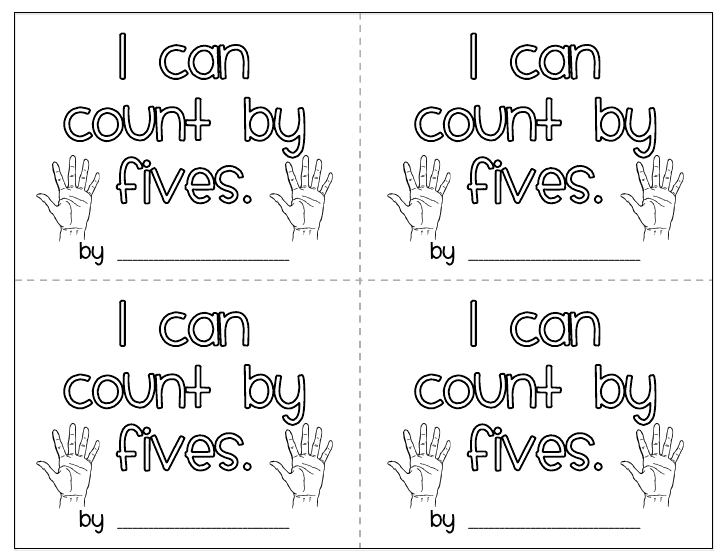 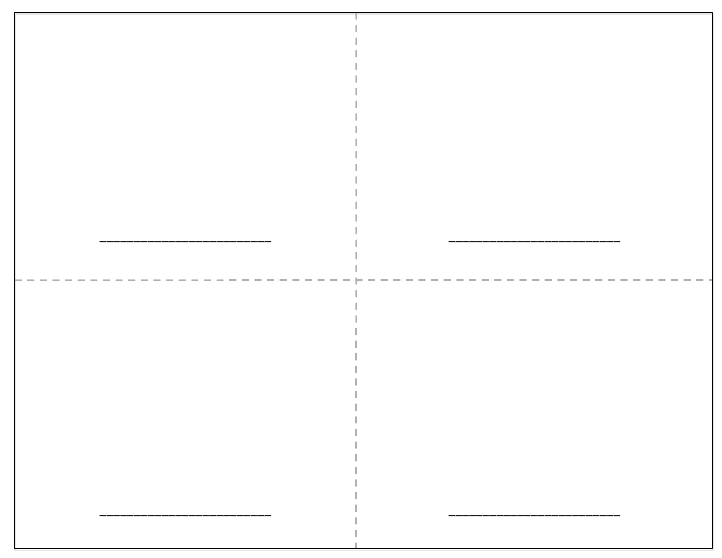 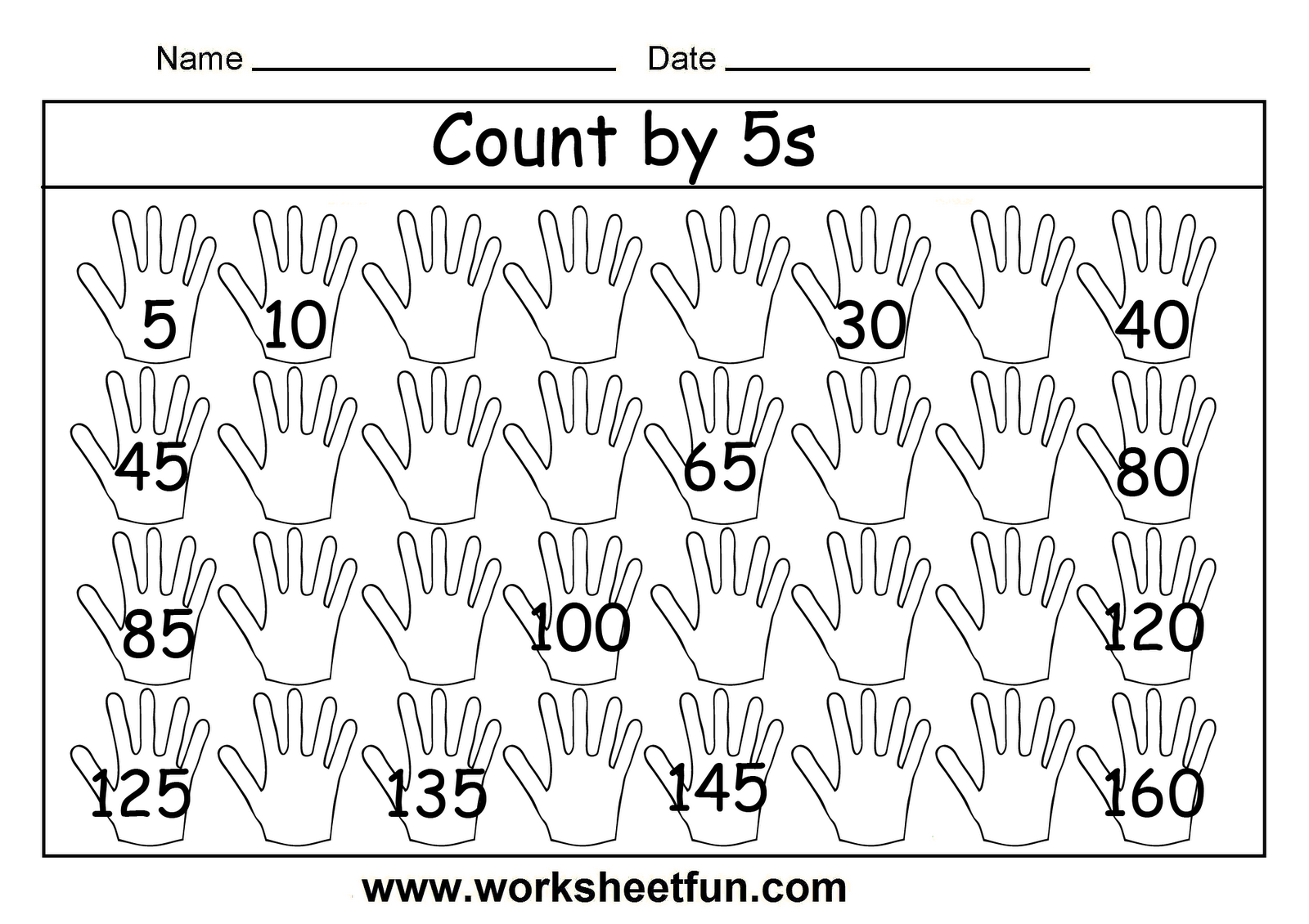 